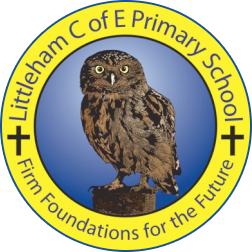 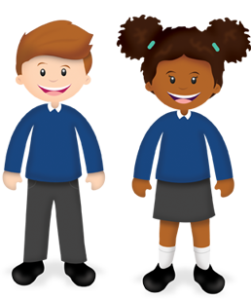 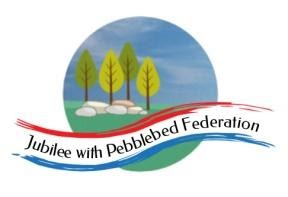 Year 6Week beginning: 25th January 2021.Don’t worry if you can’t fit everything in. Do some the next day. If you miss a turn-in time, don’t panic; send it when you can. Times are approximate. This week’s Learning Behaviour is ‘Questioning’. This is represented by curious cat.  Asking questions is vital to learning. Finding out the answers is the fun bit!Collective Worship – This continues the theme of Perseverance. When the world says ‘Give up’, Hope whispers, ‘Try it one more time.’ Look on Google Classroom for more.DayActivitiesMonday 25thRead your own book or the one on Google Classroom. (20mins)English Animalium – writing. Choose your animal and find out about it and its habitat. Find out about its evolution. If you have already done this you could go to Tuesday’s lesson. Look at Google Classroom or in your pack first though.             See lesson on Google Classroom or look in pack for ideas. (40-45 mins)Spelling/handwriting – New words for the week. Remember meanings. Practise your handwriting with them today. (15 mins) Spellings for the week are on Google Classroom.Maths – LO – To use short division strategy (bus-stop) in word challenges. See Google Classroom or paper pack for questions. (40-45 mins)Project – LO - To record data of increasing complexity using diagrams, keys, tables and graphs. Fossils and how they were used by Darwin in his Theory of Evolution. https://www.fossils-facts-and-finds.com/fossil-gallery.html    https://www.youtube.com/watch?v=bRuSmxJo_iA   What did Darwin learn from fossils?  See Google Classroom or paper pack. (40-45 mins)Story - See Google Classroom video (hopefully). Secret Garden – Frances Hodgson Burnett (5 mins)DayActivitiesTuesday26thRead your own book (20mins)English – LO – Use subordinate clause, commas to separate clauses, passive voice. Start sentences with –ing form of verb or subordinating conjunction. Task - Draft out the first paragraph about your animal. Include information about their evolution. Sentence structure is important. Look at Snakes, Amphibians and Flightless Birds again for ideas. Start on second and third paragraphs about the animal. CHECK OVER! (40-45 mins)Maths – LO – To use short and long multiplication . Multiply 4/5 digit numbers by 1-digit and 2-digit numbers. Extension to multiply single digit x decimal to 1 decimal place. (40-45 mins)Spellings – Look for word families today. Example – sign, design, resign, signature (15 mins)RE – LO - Know what ‘atman’ is in Hinduism.                     Understand atman. Make connections between Hindu story and what it teaches about life.                     http://www.primaryhomeworkhelp.co.uk/religion/hinduism.htm        See lesson on Google Classroom or look in pack. (30 mins)French –LO  To know the names of some food.                                     Be able to order food in a café.   To say what food I like and eat.                                     Je mange…….I eat      Je bois….. I drink     J’aime ………. I like  (Google translator for pronunciation.                                     Google Classroom for lesson or in paper pack. (30mins) Story  - See Google Classroom video (hopefully). Secret Garden – Frances Hodgson Burnett(5mins)DayActivitiesWednesday27thRead your own book or the text on Google Classroom. (20mins)English –LO To link paragraphs.  To use parenthesis to add extra information to a sentence. Today, check over the initial sentence of each paragraph about the animal. It should introduce the rest of the paragraph. In other words, the rest of the paragraph links to the opening sentence. Check you have not started too many sentences with the name of your animal or ‘It’ or ‘They’. Animalium doesn’t! Next start on the habitat – read Deserts again to get some ideas of sentence construction. Google Classroom for lesson or in paper pack. (40-45 mins)Spelling/handwriting - New words for the week. Remember meanings. Practise your handwriting with them today. (15 mins)Maths – LO – To multiply 3 and 4 digit numbers by 2-digit number up to 35. Start by multiplying by multiple of 10. Example 372 x 30 as      372 x 3 then x 10. (40-45mins)Holocaust Memorial Day –  LO - British Values of tolerance and acceptance. Today is the anniversary of the liberation of Auschwitz Concentration Camp used to kill people, mainly Jews in WWII by the Nazis. If you get a moment, take a few minutes to think about this. Over 6 million Jews were murdered by the Nazis for simply being Jewish! (6-7 mins) https://www.bbc.co.uk/teach/school-radio/assemblies-ks2-holocaust-memorial-day-steven-frank/zdngf82  Check with parent/carer first please!Computing – LO To insert pictures to your Darwin/Galapagos presentation. To use animation on your presentation as appropriate. Make your text and/or pictures appear on the screen. (30 mins)P.E Carry on with Mr G’s lessons. Also learning about muscle groups. See Google Classroom for extra information. (20-30 mins)Music – (if you can access online)  To know about famous composers, appreciate pieces of music. Listen to Vivaldi’s Four Seasons. Start with Winter (and Spring). Listen for similarities and differences. Which instruments are used? Listen for tempo (speed), pitch (high and low) and dynamics (loud/quiet). Do some parts remind you of aspects of the season? snowfall, wind, new life, sunshine  https://www.youtube.com/watch?v=GRxofEmo3HA&list=RDGRxofEmo3HA&start_radio=1&rv=GRxofEmo3HA&t=0  See Google Classroom for extra information. (15mins)Story - See Google Classroom video (hopefully). Secret Garden – Frances Hodgson Burnett(5mins)DayActivitiesThursday28thRead your own book (20mins)English – LO To use appropriate vocabulary. To use the passive voice. See Google Classroom for extra information. (40-45 mins)Spellings – Put some of your words into good quality sentences. For example containing a subordinate clause, a noun phrase or a relative pronoun (which, who, that) (15 mins)  Maths  LO To use multiplication and division to solve challenges. See Google Classroom for extra information. (40-45 mins)P.E Know the importance of keeping fit and healthy. Know the major muscle groups (20-30mins)Challenge and set goals to try to improve on each time.             See lesson on Google Classroom or in paper pack. (20 mins)Art – Carry on with work related to animals and plants of The Galapagos Islands (30 mins)Story - See Google Classroom video (hopefully). Secret Garden – Frances Hodgson Burnett (5mins)DayActivitiesFriday29th Read your own book (20mins)English  (40-45 mins)Complete and check over writing about the animal and its habitat.Spelling test. Get someone to test you on your spellings or see how many you can remember. There is also a word search. (15 mins)Times tables and division – Pick a times table you need to practise. Write out the 8 related statements for any multiplication (4 x and 4 ÷). You could do the fractions as well. (15-20 mins)Maths – Decimals assessment 15 questions (NO CALCULATOR)   See quiz on Google Classroom or in paper pack (20 - 25mins)PSHE – Know how to make money. Come up with an enterprise idea. Know the importance of saving. (15-20mins)Project Darwin’s Delights – LO To learn about a period of history after 1066. HISTORY The life and works of Mary Anning. Who? When? Where? What? (30-40 mins) See Google Classroom or Paper PackStory - See Google Classroom video (hopefully). Secret Garden – Frances Hodgson Burnett(5mins)